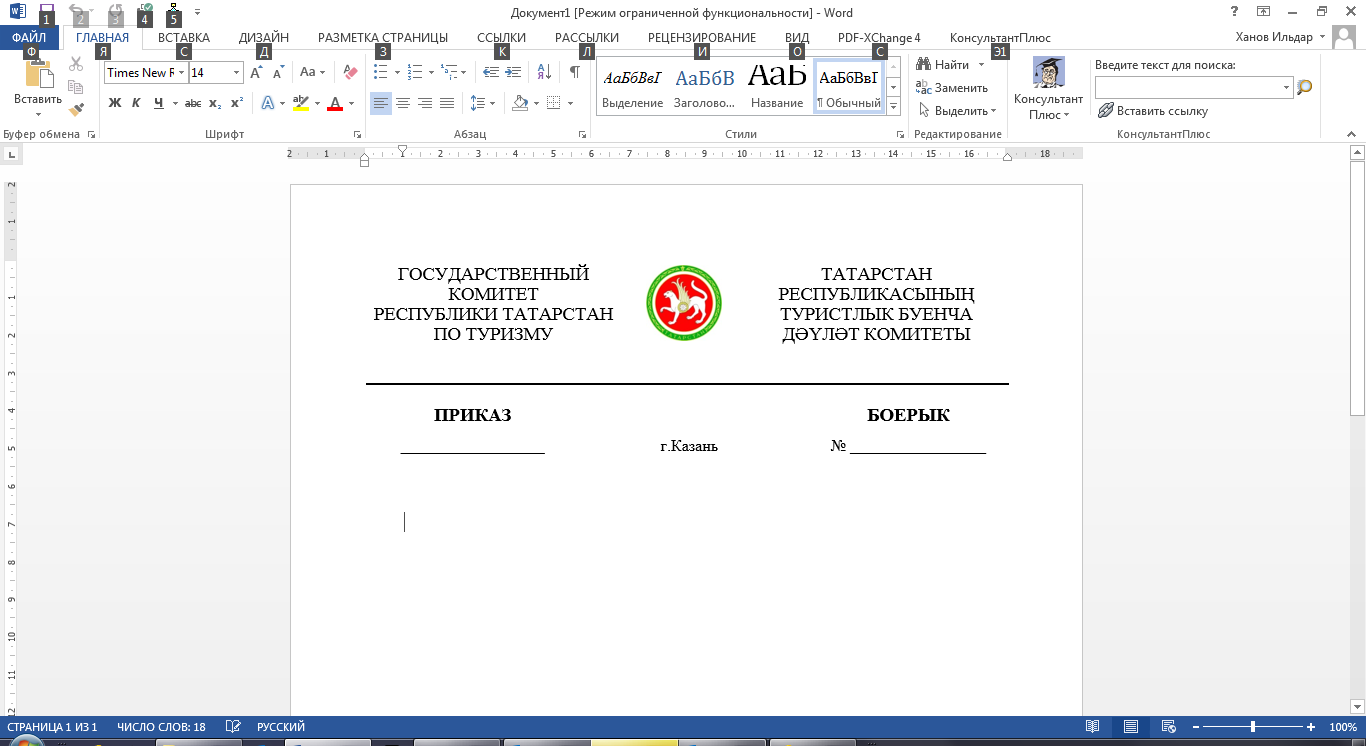 В соответствии со статьей 47.2 Бюджетного кодекса Российской Федерации, постановлением Правительства Российской Федерации от 6 мая 2016 г. № 393 «Об общих требованиях к Порядку принятия решений о признании безнадежной к взысканию задолженности по платежам в бюджеты бюджетной системы Российской Федерации» п р и к а з ы в а ю:Утвердить прилагаемый Порядок принятия решения о признании безнадежной к взысканию задолженности по платежам в бюджет Республики Татарстан, администрируемым Государственным комитетом Республики Татарстан по туризму.Контроль за исполнением настоящего приказа оставляю за собой. Председатель                                                                                                      С.Е.ИвановУтвержденприказомГосударственного комитетаРеспублики Татарстанпо туризмуот ____________ № _______Порядок
принятия решения о признании безнадежной к взысканию задолженности по платежам в бюджет Республики Татарстан, администрируемым Государственным комитетом Республики Татарстан по туризмуНастоящий порядок разработан в целях определения процедуры признания безнадежной к взысканию задолженности по платежам в бюджет Республики Татарстан (далее - Порядок), администрируемым Государственным комитетом Республики Татарстан по туризму (далее – Госкомитет).I. Основания для принятия решения о признании безнадежной к взысканию задолженности по платежам в бюджет Республики Татарстан и перечень документов, подтверждающих их наличие1. Списанию подлежит задолженность, безнадежная к взысканию, по которой приняты все исчерпывающие меры по принудительному взысканию.2. Задолженность признается безнадежной к взысканию в следующих случаях:а) смерть физического лица – плательщика платежей в бюджет или объявление его умершим в порядке, установленном гражданским процессуальным законодательством Российской Федерации, что подтверждается свидетельством о смерти или решением суда об объявлении лица умершим;б) признание банкротом индивидуального предпринимателя – плательщика платежей в бюджет в соответствии с Федеральным законом от 26 октября 2002 года № 127-ФЗ «О несостоятельности (банкротстве)» (далее – Федеральный закон № 127-ФЗ) – в части задолженности по платежам в бюджет, не погашенной по причине недостаточности имущества должника.Подтверждающим указанный факт документом являются судебный акт о завершении конкурсного производства или завершении реализации имущества гражданина – плательщика платежей в бюджет, являвшегося индивидуальным предпринимателем, а также документ, содержащий сведения из Единого государственного реестра индивидуальных предпринимателей о прекращении физическим лицом – плательщиком платежей в бюджет деятельности в качестве индивидуального предпринимателя в связи с принятием судебного акта о признании его несостоятельным (банкротом);в) признание банкротом гражданина, не являющегося индивидуальным предпринимателем, в соответствии с Федеральным законом № 127-ФЗ – в части задолженности по платежам в бюджет, не погашенной после завершения расчетов с кредиторами в соответствии с указанным Федеральным законом, что подтверждается судебным актом о завершении конкурсного производства или завершении реализации имущества гражданина – плательщика платежей в бюджет;г) ликвидация организации – плательщика платежей в бюджет в части задолженности по платежам в бюджет, не погашенной по причине недостаточности имущества организации и (или) невозможности ее погашения учредителями (участниками) указанной организации в пределах и порядке, которые установлены законодательством Российской Федерации, что подтверждается выпиской из Единого государственного реестра юридических лиц;д) применение актов об амнистии или о помиловании в отношении осужденных к наказанию в виде штрафа или принятие судом решения, в соответствии с которым администратор доходов бюджета утрачивает возможность взыскания задолженности по платежам в бюджет, что подтверждается актом об амнистии или о помиловании в отношении осужденных к наказанию в виде штрафа или судебным актом;е) вынесение судебным приставом-исполнителем постановления об окончании исполнительного производства и о возвращении взыскателю исполнительного документа по основаниям, предусмотренным пунктами 3 и 4 части 1 статьи 46 Федерального закона № 229-ФЗ, если с даты образования задолженности прошло более пяти лет, в случаях, когда:размер задолженности не превышает размера требований к должнику, установленного законодательством Российской Федерации о несостоятельности (банкротстве) для возбуждения производства по делу о банкротстве;судом возвращено заявление о признании плательщика платежей в бюджет банкротом или прекращено производство по делу о банкротстве в связи с отсутствием средств, достаточных для возмещения судебных расходов на проведение процедур, применяемых в деле о банкротстве;ж) исключение юридического лица по решению регистрирующего органа из Единого государственного реестра юридических лиц, что подтверждается выпиской из Единого государственного реестра юридических лиц и наличие ранее вынесенного судебным приставом-исполнителем постановления об окончании исполнительного производства в связи с возвращением взыскателю исполнительного документа по основанию, предусмотренному пунктом 3 или 4 части 1 статьи 46 Федерального закона от 2 октября 2007 года № 229-ФЗ «Об исполнительном производстве» (далее – Федеральный закон № 229-ФЗ), – в части задолженности по платежам в бюджет, не погашенной по причине недостаточности имущества организации и невозможности ее погашения учредителями (участниками) указанной организации в случаях, предусмотренных законодательством Российской Федерации.II. Порядок действий Комиссии по поступлению и выбытию активов в целях подготовки решения о признании безнадежной к взысканию задолженностиВ целях организации работы по признанию безнадежной к взысканию задолженности создается Комиссия по поступлению и выбытию активов (далее – Комиссия), персональный состав которой утверждается приказом Госкомитета. Комиссию возглавляет председатель (лицо, исполняющее его обязанности), который осуществляет общее руководство деятельностью Комиссии.2. В качестве инициаторов списания задолженности могут выступать начальники:отдела финансов, государственного заказа и мобилизационной работы Госкомитета;отдела кадров и юридической работы Госкомитета.Инициатор:осуществляет подготовку пакета документов, подлежащих рассмотрению Комиссией, для решения вопроса о признании задолженности безнадежной к взысканию, в который помимо документов, указанных в пункте 2 настоящего Порядка, включаются выписка из отчетности об учитываемых суммах задолженности по уплате платежей в бюджеты бюджетной системы Российской Федерации и справка о принятых мерах по обеспечению взыскания задолженности по платежам в бюджет бюджетной системы Российской Федерации и направляет его в Комиссию;выступает с докладом на заседании Комиссии.3. Заседания Комиссии проводятся по мере необходимости, но не реже одного раза в год. Решение Комиссии считается правомочным, если на ее заседании присутствуют не менее 2/3 членов Комиссии.Комиссия принимает решение о признании задолженности безнадежной к взысканию и списании ее за баланс или с баланса, или об отказе в признании задолженности безнадежной к взысканию путем открытого голосования простым большинством голосов от числа ее членов, присутствующих на заседании. При равенстве голосов решающим считается голос председательствующего.Заседание Комиссии оформляется протоколом, который подписывается присутствующими членами Комиссии. Срок оформления протокола составляет пять рабочих дней со дня проведения заседания Комиссии.4. Решение Комиссии в течение десяти рабочих дней со дня заседания Комиссии оформляется актом, содержащим следующую информацию:а) полное наименование организации (фамилия, имя, отчество физического лица);б) идентификационный номер налогоплательщика, основной государственный регистрационный номер, код причины постановки на учет налогоплательщика организации (идентификационный номер налогоплательщика физического лица (при наличии);в) сведения о платеже, по которому возникла задолженность;г) код классификации доходов бюджетов Российской Федерации, по которому учитывается задолженность по платежам в бюджет Республики Татарстан, его наименование;д) сумма задолженности по платежам в бюджет Республики Татарстан;е) сумма задолженности по пеням и штрафам по соответствующим платежам в бюджет Республики Татарстан;ж) дата принятия решения о признании безнадежной к взысканию задолженности по платежам в бюджет Республики Татарстан;з) подписи членов Комиссии.Акт составляется в двух экземплярах и подписывается председателем Комиссии и всеми членами Комиссии, присутствовавшими на заседании.Оформленный Комиссией акт утверждается председателем Госкомитета.________________________________________________                    г.Казань№ ___________Об утверждении Порядка принятия решения о признании безнадежной к взысканию задолженности по платежам в бюджет Республики Татарстан, администрируемым Государственным комитетом Республики Татарстан по туризму